IGRE Z ŽOGO PLASTENKE – v kolikor najdeš doma prazne plastenke, jih napolni z različno snovjo – pesek, voda, kamenčki. Razmak med plastenkami naj bo TRI TVOJE DOLGE KORAKE. Predlagam, da postaviš plastenko eno za drugo v ravno črto, saj ti bo lažje na začetku.Žogo, ki jo imaš doma spretno KOTALIŠ, VODIŠ Z ROKO, NOGO, ŽOGO NOSIŠ V ROKAH, NOSIŠ STISNJENO MED KOLENI okoli ovir – plastenk. PASTENKE sedaj lahko uporabiš za naslednjo igro. Določiš si črto za katero stojiš. Od črte do postavljenih plastenk je razdalja 10 TVOJIH KORAKOV. Plastenke postaviš v vzorec, katerega želiš (ena zraven druge v vrsti, v piramido …). Z žogo zadevaš plastenke s kotaljenjem. Lahko si na plastenke napišeš števila od 1 naprej in tako s starši, bratcem, sestrico tekmujeta in zbirata števila, s tem utrjuješ tudi seštevanje.VODENJE ŽOGE – z obema rokama, z eno roko, metanje žoge v zrak in jo spretno ujameš, Dodatna naloga - med tem ko žogo vržeš v zrak dodaš še plosk preden jo ujameš. Seveda si s plastenko označiš razdaljo, do kje opravljaš vajo in nazaj stečeš na začetno mesto.ZADEVANJE CILJA – postaviš škatlo, lahko okoli nje postaviš in uporabiš že napolnjene plastenke in škatlo tako obtežiš. Postaviš se za črto in tako zadevaš cilj. Položaj škatle sam določaš, ali je škatla leže – lahko zadevaš cilj z nogo, kotaljenjem, če je škatla obrnjena navzgor zadevaš cilj z natančnim metom.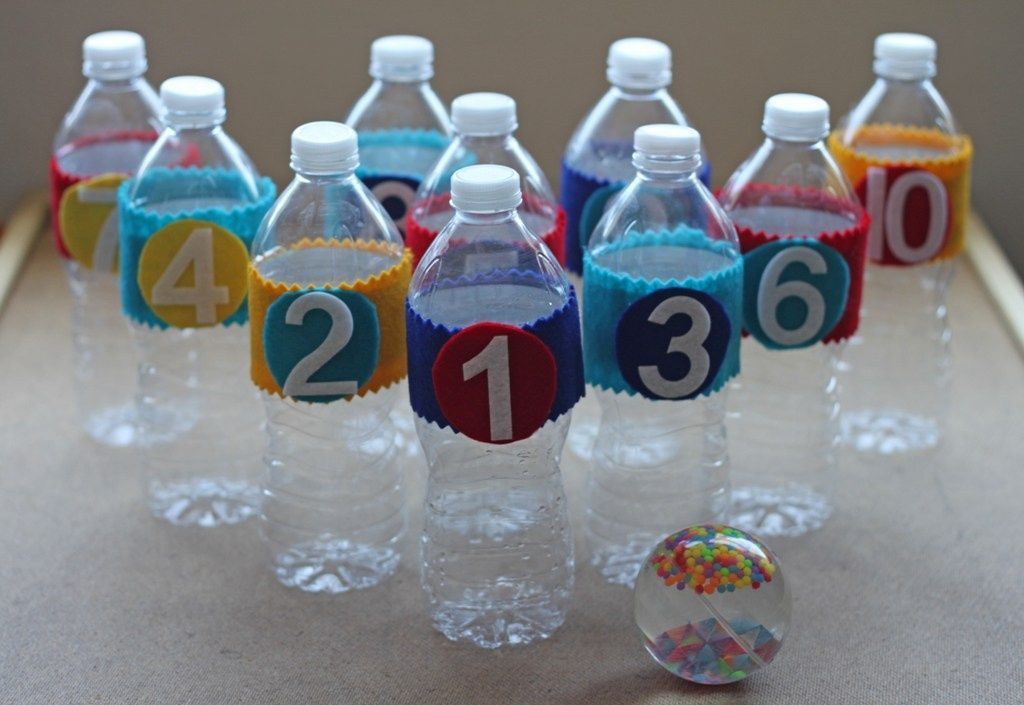 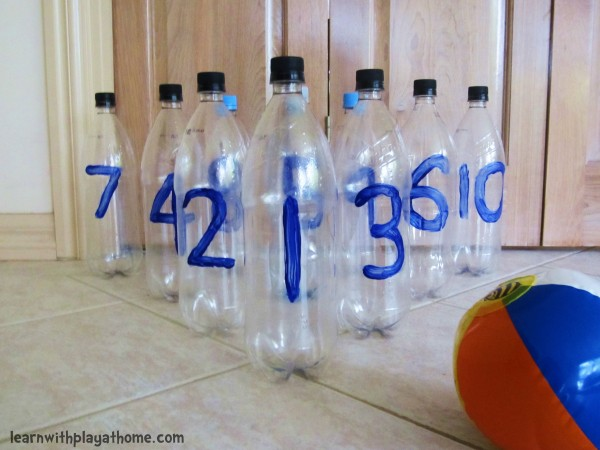 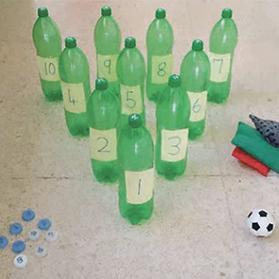 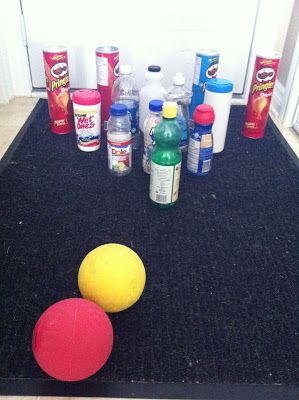 